Про затвердження розпоряджень
голови райдержадміністрації	Заслухавши інформацію першого заступника голови  райдержадміністрації Туровського  І.Й., про затвердження розпоряджень голови райдержадміністрації, відповідно до пункту 17 частини 1 ст. 43, ст.ст. 64, 65 Закону України «Про місцеве самоврядування в Україні», враховуючи рекомендації постійної комісії з питань бюджету, соціально-економічного розвитку, комунальної власності, транспорту та зв’язку,  і  з питань освіти, культури, охорони здоров'я у справах сім'ї, молоді і спорту та соціального захисту населення, районна радаВИРІШИЛА:Затвердити розпорядження голови райдержадміністрації згідно з додатком.Голови районної ради 	                                               А.Л.Загривий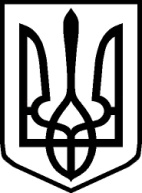 УКРАЇНАУКРАЇНАНОВОГРАД-ВОЛИНСЬКА РАЙОННА РАДАНОВОГРАД-ВОЛИНСЬКА РАЙОННА РАДАЖИТОМИРСЬКОЇ ОБЛАСТІЖИТОМИРСЬКОЇ ОБЛАСТІР І Ш Е Н Н ЯР І Ш Е Н Н ЯП'ята   сесія                         VІІІ  скликаннявід 29 квітня  2021  року